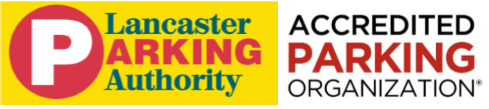 FOR IMMEDIATE RELEASE Lancaster Parking Authority Contacts:Larry J. Cohen, CAPP, Executive Director                              Carol Gifford, Communications Managerlcohen@lancasterparkingauthority.com                              cgifford@lancasterparkingauthority.comOffice: 717-299-0907                                                                Office: 717-299-0907; Cell: 717-723-0083Daily Parkers can Pay for Prince Street Garage Parking BEFORE Returning to VehicleLANCASTER, PA. (March 4, 2020) – As part of its efforts to enhance customer service, the Lancaster Parking Authority (LPA) is installing pay machines on the street-level lobbies of the Prince Street Garage to allow daily visitors to pay for parking before they return to their vehicles.The additional method of payment, said Larry J. Cohen, executive director of the Lancaster Parking Authority, is the latest of a series of upgrades to the Prince Street Garage.“Recently, we upgraded and opened all four exit lanes of the Prince Street Garage to help all customers exit more quickly, and we posted new signage,” said Cohen. “The installation of the pay-on-foot machines is one more upgrade to help in faster exiting from the garage.”Daily parkers can find one pay machine (see attached photo) on the street-level Orange St. elevator lobby (see attached photo). The second pay machine is being installed on the street-level by the Orange St./Binn Park elevators. Daily parkers need to remember to take their parking ticket with them when they leave their parked vehicle. Before returning to their parked vehicles, they should stop at the elevator lobby to pay for parking. The machines are easy to use – insert the parking ticket and pay using cash OR a debit/credit card (all major credit cards are accepted). Take the payment/receipt card and insert it at the exit lane.As part of the pay machine upgrade, new machines are being installed at the four exit lanes, said Cohen. These machines will accept payment in the same way as done previously:  daily parkers will insert their payment ticket and monthly parkers will tap their access card. Once all the exit lane machines are installed, ALL cash transactions for parking will be done at the pay machines near the elevators on the ground-level lobbies. “These changes are part of our ongoing assessment of opportunities to enhance parking for our customers,” said Cohen. “We believe these changes will make it easier for both daily and monthly parkers to exit the Prince Street Garage.”###